35η ΠΡΟΣΚΛΗΣΗ ΣΥΓΚΛΗΣΗΣ ΟΙΚΟΝΟΜΙΚΗΣ ΕΠΙΤΡΟΠΗΣΚαλείστε να προσέλθετε σε τακτική συνεδρίαση της Οικονομικής Επιτροπής που θα διεξαχθεί στην αίθουσα συνεδριάσεων του Δημοτικού Καταστήματος την 30η του μηνός Αυγούστου έτους 2023, ημέρα Τετάρτη και ώρα 13:45, για την συζήτηση και λήψη αποφάσεων στα παρακάτω θέματα της ημερήσιας διάταξης, σύμφωνα με τις σχετικές διατάξεις του άρθρου 75 Ν.3852/10, όπως αντικαταστάθηκε από το άρθρο 77 του Ν.4555/18 και ισχύει :1. Έγκριση απόδοσης λογαριασμού χρηματικού εντάλματος προπληρωμής και την απαλλαγή της υπολόγου υπαλλήλου Πλιάτσικα Μαρία-Ξένια.2. Ορισμός υπολόγου έκδοσης χρηματικού εντάλματος προπληρωμής .3. Τροποποίηση των  υπ΄αριθμ. 342/2023 & 354/2023  απoφάσεων της Οικονομικής Επιτροπής.4. Εξειδίκευση πίστωσης για την διενέργεια 2ήμερου φεστιβάλ με την επωνυμία "Street Art Festival Trikala 2023" των Κοινωνικών Δομών  του Δήμου Τρικκαίων .5. Εξειδίκευση πίστωσης για τη μετακίνηση του χορευτικού των μελών των ΚΑΠΗ του Δήμου Τρικκαίων για την συμμετοχή στην διοργάνωση «Γιορτή Τρίτης Ηλικίας», μετά την πρόσκληση της Δ/νσης Κοινωνικής Προστασίας Παιδείας & Πολιτισμού, του Τμήματος Κοινωνικής Πολιτικής, του Δήμου Κοζάνης. Η ημερήσια εκδρομή έχει προγραμματιστεί για την Κυριακή 10 Σεπτεμβρίου 2023.6. ΄Εγκριση των πρακτικών για τη διάθεση θέσεων που προορίζονται για εμπορικές δραστηριότητες, εκθεσιακούς χώρους αυτ/των, γεωργικών μηχανημάτων, ψητοπωλείων-χαλβαδοπωλείων κλπ στην Εμποροπανήγυρη 2023.7. Έγκριση Πρακτικών Ι και ΙΙ  της Επιτροπής του αριθμ. 197800 Διαγωνισμού για τη                                        «Σίτιση μαθητών μουσικού σχολείου Τρικάλων, 2023-2024 & ωφελουμένων του ΚΗΦΗ, 2024» και                                       ανάδειξη προσωρινών αναδόχων.   Αριθμ.   Διακήρυξης:  33875/10-07-20238. Έγκριση Πρακτικών Ι και ΙΙ της Επιτροπής διενέργειας του αριθμ. 195758  ηλεκτρονικού διαγωνισμού:  «προμήθεια τροφίμων   στο πλαίσιο του επιχειρησιακού προγράμματος επισιτιστικής και βασικής υλικής συνδρομής του ΤΑΜΕΙΟΥ ΕΥΡΩΠΑΪΚΗΣ ΒΟΗΘΕΙΑΣ ΠΡΟΣ ΤΟΥΣ ΑΠΟΡΟΥΣ (Τ.Ε.Β.Α.)  για τις ανάγκες   της ΚΟΙΝΩΝΙΚΗΣ ΣΥΜΠΡΑΞΗΣ ΤΗΣ Π.Ε. ΤΡΙΚΑΛΩΝ» & ανάδειξη προσωρινών αναδόχων.   Αριθμ.  Διακήρυξης:  30551/07-06-20239. Έγκριση τεχνικών προδιαγραφών –  καθορισμός όρων διακήρυξης ανοικτής ηλεκτρονικής διαγωνιστικής διαδικασίας κάτω των ορίων  για την προμήθεια ελαστικών για τα οχήματα & μηχανήματα του Δήμου,  συνολικού προϋπ/σμού  180.668,00 €, συμπ/νου του ΦΠΑ.10. Έγκριση της αριθμ.  24/2023  μελέτης και των ΣΑΥ-ΦΑΥ του έργου με τίτλο «ΑΣΤΙΚΕΣ ΣΥΝΤΗΡΗΣΕΙΣ – ΒΕΛΤΙΩΣΕΙΣ ΣΤΗΝ ΔΕ ΦΑΛΩΡΕΙΑΣ 2023-2024», της προσφυγής  στη σύναψη σύμβασης  με  τη διαδικασία της  απ΄ ευθείας  ανάθεσης, του καθορισμού των όρων της πρόσκλησης και του καθορισμού των νέων προσκαλούμενων οικονομικών φορέων για την ανάθεση της σύμβασης.11. Έγκριση της αριθμ.  26/2023  μελέτης και των ΣΑΥ-ΦΑΥ του έργου με τίτλο «ΑΣΤΙΚΕΣ ΣΥΝΤΗΡΗΣΕΙΣ – ΒΕΛΤΙΩΣΕΙΣ ΣΤΗΝ Δ.Ε. ΠΑΡΑΛΗΘΑΙΩΝ 2023 – 2024», της προσφυγής  στη σύναψη σύμβασης  με  τη διαδικασία της  απ΄ ευθείας  ανάθεσης, του καθορισμού των όρων της πρόσκλησης και του καθορισμού των νέων προσκαλούμενων οικονομικών φορέων για την ανάθεση της σύμβασης.12. Έγκριση  της αριθμ.27/2023  μελέτης και των ΣΑΥ-ΦΑΥ του έργου με τίτλο «ΑΝΑΠΛΑΣΗ ΠΛΑΤΕΙΩΝ ΣΩΤΗΡΑΣ» καθώς και έγκριση της προσφυγής  στη σύναψη σύμβασης  με  τη διαδικασία της  απ΄ ευθείας  ανάθεσης, του καθορισμού των όρων της πρόσκλησης και του καθορισμού των νέων προσκαλούμενων οικονομικών φορέων για την ανάθεση της σύμβασης.13. Έγκριση της αριθμ.  31/2023  μελέτης και των ΣΑΥ-ΦΑΥ του έργου με τίτλο «ΚΑΤΑΣΚΕΥΗ ΝΕΟΥ ΚΥΚΛΙΚΟΥ ΚΟΜΒΟΥ ΜΕΓ. ΚΑΛΥΒΙΩΝ» καθώς και έγκριση της προσφυγής  στη σύναψη σύμβασης  με  τη διαδικασία της  απ΄ ευθείας  ανάθεσης, του καθορισμού των όρων της πρόσκλησης και του καθορισμού των νέων προσκαλούμενων οικονομικών φορέων για την ανάθεση της σύμβασης.Πίνακας Αποδεκτών	ΚΟΙΝΟΠΟΙΗΣΗ	ΤΑΚΤΙΚΑ ΜΕΛΗ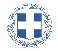 ΕΛΛΗΝΙΚΗ ΔΗΜΟΚΡΑΤΙΑ
ΝΟΜΟΣ ΤΡΙΚΑΛΩΝΔΗΜΟΣ ΤΡΙΚΚΑΙΩΝΔ/ΝΣΗ ΔΙΟΙΚΗΤΙΚΩΝ ΥΠΗΡΕΣΙΩΝΤΜΗΜΑ ΔΙΟΙΚΗΤΙΚΗΣ ΥΠΟΣΤΗΡΙΞΗΣΓραμματεία Οικονομικής ΕπιτροπήςΤρίκαλα, 25 Αυγούστου 2023
Αριθ. Πρωτ. : 38954ΠΡΟΣ :  1.Τα μέλη της ΟικονομικήςΕπιτροπής (Πίνακας Αποδεκτών)(σε περίπτωση κωλύματος παρακαλείσθε να ενημερώσετε τον αναπληρωτή σας).κ. Καλαντζή Χρήστο, Πρόεδρο Δημοτικής Κοινότητας Διαλεκτούκ. Σκρέκα Χρήστο, Πρόεδρος Δημοτικής Κοινότητας Μεγάρχηςκ.Παπασίμο Βασίλειο, Πρόεδρο Δημοτικής Κοινότητας Κεφαλοβρύσουκ. Παπαχρήστο Ιωάννη, Πρόεδρο Δημοτικής Κοινότητας Ράξαςκ. Καραβασίλη Ελένη, Πρόεδρο Δημοτικής Κοινότητας Ριζώματοςκ. Ιακωβάκη Ιωάννη, Πρόεδρος Δημοτικής Κοινότητας Ελληνοκάστρουκ. Καραμπέρη Ευάγγελο, Πρόεδρο Δημοτικής Κοινότητας Σπαθάδωνκ. Λαγάρα Παναγιώτη, Πρόεδρο Δημοτικής Κοινότητας Μεγ. Καλυβίωνκ. Μπουκοβάλα Στέφανο, Πρόεδρο Δημοτικής Κοινότητας ΤρικκαίωνΗ Πρόεδρος της Οικονομικής ΕπιτροπήςΣοφία ΑλεστάΑντιδήμαρχος Βαβύλης Στέφανος Ντιντής Παναγιώτης Λάππας Μιχαήλ Λεβέντη-Καρά Ευθυμία Κωτούλας Ιωάννης Λασπάς Αχιλλεύς Ζιώγας Γεώργιος Καϊκης ΓεώργιοςΔήμαρχος & μέλη Εκτελεστικής ΕπιτροπήςΓενικός Γραμματέας  Δ.ΤρικκαίωνΑναπληρωματικά μέλη Ο.Ε. 